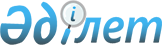 Мәслихаттың 2013 жылғы 27 желтоқсандағы № 133 "Сарыкөл ауданының 2014-2016 жылдарға арналған аудандық бюджеті туралы" шешіміне өзгерістер енгізу туралыҚостанай облысы Сарыкөл ауданы мәслихатының 2014 жылғы 20 ақпандағы № 145 шешімі. Қостанай облысының Әділет департаментінде 2014 жылғы 24 ақпанда № 4437 болып тіркелді

      Қазақстан Республикасының 2008 жылғы 4 желтоқсандағы Бюджет кодексінің 106, 109–баптарына, сондай-ақ "Қазақстан Республикасындағы жергілікті мемлекеттік басқару және өзін-өзі басқару туралы" Қазақстан Республикасының 2001 жылғы 23 қаңтардағы Заңының 6-бабы 1-тармағының 1) тармақшасына сәйкес, Сарыкөл аудандық мәслихаты ШЕШТІ:



      1. Мәслихаттың 2013 жылғы 27 желтоқсандағы № 133 "Сарыкөл ауданының 2014-2016 жылдарға арналған аудандық бюджетi туралы" шешiмiне (Нормативтік құқықтық актілерді мемлекеттік тіркеу тізілімінде № 4391 тіркелген, 2014 жылғы 30 қаңтарда "Сарыкөл" газетінде жарияланған) келесі өзгерiстер енгізілсін:



      көрсетілген шешімнің 1-тармағы жаңа редакцияда жазылсын:

      "1. Сарыкөл ауданының 2014-2016 жылдарға арналған аудандық бюджеті тиісінше 1, 2 және 3-қосымшаларға сәйкес, оның ішінде 2014 жылға мынадай көлемдерде бекітілсін:



      1) кірістер – 3 129 977,0 мың тенге, оның ішінде:

      салықтық түсімдер бойынша - 475 260,0 мың теңге;

      салықтық емес түсімдер бойынша – 3 461,0 мың теңге;

      негізгі капиталды сатудан түсетін түсімдер бойынша – 20 150,0 мың теңге;

      трансферттер түсімі бойынша – 2 631 106,0 мың теңге;



      2) шығындар – 3 153 813,2 мың теңге;



      3) таза бюджеттік кредиттеу – 28 534,0 мың теңге, оның iшiнде:

      бюджеттiк кредиттер – 33 754,0 мың теңге;

      бюджеттік кредиттерді өтеу – 5 220,0 мың теңге;



      4) қаржы активтерімен операциялар бойынша сальдо – 0,0 мың теңге;



      5) бюджет тапшылығы (профициті) – - 52 370,2 мың теңге;



      6) бюджет тапшылығын қаржыландыру (профицитін пайдалану) – 52 370,2 мың теңге.";



      көрсетілген шешімнің 1-қосымшасы осы шешімнің қосымшасына сәйкес жаңа редакцияда мазмұндалсын.



      2. Осы шешім 2014 жылдың 1 қаңтарынан бастап қолданысқа енгізіледі.      Кезектен тыс сессияның төрайымы            Б. Шоқаева      Аудандық мәслихат хатшысы                  А. Қарашолақов      КЕЛІСІЛДІ:      "Сарыкөл ауданы әкімдігінің

      қаржы бөлімі" мемлекеттік

      мекемесінің басшысы

      ______________ Т. Лысяк      "Сарыкөл ауданы әкімдігінің

      экономика және бюджеттік

      жоспарлау бөлімі" мемлекеттік

      мекемесі басшысының м.а.

      ______________ А. Голодный

 

Мәслихаттың          

2012 жылғы 20 ақпандағы    

№ 145 шешіміне 1-қосымша    Мәслихаттың          

2013 жылғы 27 желтоқсандағы  

№ 133 шешіміне 1-қосымша    Сарыкөл ауданының 2014 жылға арналған бюджеті
					© 2012. Қазақстан Республикасы Әділет министрлігінің «Қазақстан Республикасының Заңнама және құқықтық ақпарат институты» ШЖҚ РМК
				СанатыСанатыСанатыСанатыСанатыСомасы,

мың теңгеСыныбыСыныбыСыныбыСомасы,

мың теңгеІшкі сыныбыІшкі сыныбыСомасы,

мың теңгеАТАУЫСомасы,

мың теңгеIКірістер3129977,01000Салықтық түсiмдер475260,01010Табыс салығы216600,01012Жеке табыс салығы216600,01030Әлеуметтiк салық150000,01031Әлеуметтiк салық150000,01040Меншiкке салынатын салықтар95485,01041Мүлiкке салынатын салықтар51239,01043Жер салығы5046,01044Көлiк құралдарына салынатын салық32900,01045Бiрыңғай жер салығы6300,01050Тауарларға, жұмыстарға және қызметтерге салынатын iшкi салықтар10924,01052Акциздер3040,01053Табиғи және басқа да ресурстарды пайдаланғаны үшiн түсетiн түсiмдер4100,01054Кәсiпкерлiк және кәсiби қызметтi жүргiзгенi үшiн алынатын алымдар3684,01055Ойын бизнесіне салық100,01080Заңдық мәнді іс-әрекеттерді жасағаны және (немесе) оған уәкілеттігі бар мемлекеттік органдар немесе лауазымды адамдар құжаттар бергені үшін алынатын міндетті төлемдер2251,01081Мемлекеттiк баж2251,02000Салықтық емес түсiмдер3461,02010Мемлекеттік меншіктен түсетін кірістер708,02011Мемлекеттік кәсіпорындардың таза кірісі бөлігінің түсімдері178,02015Мемлекет меншігіндегі мүлікті жалға беруден түсетін кірістер530,02020Мемлекеттік бюджеттен қаржыландырылатын мемлекеттік мекемелердің тауарларды (жұмыстарды, қызметтерді) өткізуінен түсетін түсімдер3,02021Мемлекеттік бюджеттен қаржыландырылатын мемлекеттік мекемелердің тауарларды (жұмыстарды, қызметтерді) өткізуінен түсетін түсімдер3,02060Басқа да салықтық емес түсiмдер2750,02061Басқа да салықтық емес түсiмдер2750,03000Негізгі капиталды сатудан түсетін түсімдер20150,03030Жердi және материалдық емес активтердi сату20150,03031Жерді сату5000,03032Материалдық емес активтерді сату15150,04000Трансферттердің түсімдері2631106,04020Мемлекеттiк басқарудың жоғары тұрған органдарынан түсетiн трансферттер2631106,04022Облыстық бюджеттен түсетiн трансферттер2631106,0Функционалдық топФункционалдық топФункционалдық топФункционалдық топФункционалдық топСомасы,

мың теңгеКіші функцияКіші функцияКіші функцияКіші функцияСомасы,

мың теңгеБюджеттік бағдарламалардың әкімшісіБюджеттік бағдарламалардың әкімшісіБюджеттік бағдарламалардың әкімшісіСомасы,

мың теңгеБағдарламаБағдарламаСомасы,

мың теңгеАтауыСомасы,

мың теңгеIIШығындар3153813,201Жалпы сипаттағы мемлекеттiк қызметтер216408,01Мемлекеттiк басқарудың жалпы функцияларын орындайтын өкiлдi, атқарушы және басқа органдар195206,0112Аудан (облыстық маңызы бар қала) мәслихатының аппараты12041,0001Аудан (облыстық маңызы бар қала) мәслихатының қызметін қамтамасыз ету жөніндегі қызметтер12041,0122Аудан (облыстық маңызы бар қала) әкімінің аппараты67810,0001Аудан (облыстық маңызы бар қала) әкімінің қызметін қамтамасыз ету жөніндегі қызметтер67335,0003Мемлекеттік органның күрделі шығыстары475,0123Қаладағы аудан, аудандық маңызы бар қала, кент, ауыл, ауылдық округ әкімінің аппараты115355,0001Қаладағы аудан, аудандық маңызы бар қала, кент, ауыл, ауылдық округ әкімінің қызметін қамтамасыз ету жөніндегі қызметтер115355,02Қаржылық қызмет12765,0452Ауданның (облыстық маңызы бар қаланың) қаржы бөлімі12765,0001Ауданның (облыстық маңызы бар қаланың) бюджетін орындау және ауданның (облыстық маңызы бар қаланың) коммуналдық меншігін басқару саласындағы мемлекеттік саясатты іске асыру жөніндегі қызметтер12545,0003Салық салу мақсатында мүлікті бағалауды жүргізу220,05Жоспарлау және статистикалық қызмет8437,0453Ауданның (облыстық маңызы бар қаланың) экономика және бюджеттік жоспарлау бөлімі8437,0001Экономикалық саясатты, мемлекеттік жоспарлау жүйесін қалыптастыру және дамыту және ауданды (облыстық маңызы бар қаланы) басқару саласындағы мемлекеттік саясатты іске асыру жөніндегі қызметтер8437,002Қорғаныс2848,01Әскери мұқтаждар2848,0122Аудан (облыстық маңызы бар қала) әкімінің аппараты2848,0005Жалпыға бірдей әскери міндетті атқару шеңберіндегі іс-шаралар2848,004Бiлiм беру1180900,01Мектепке дейiнгi тәрбие және оқыту93397,0123Қаладағы аудан, аудандық маңызы бар қала, кент, ауыл, ауылдық округ әкімінің аппараты93397,0004Мектепке дейінгі тәрбие мен оқыту ұйымдарының қызметін қамтамасыз ету50411,0041Мектепке дейінгі білім беру ұйымдарында мемлекеттік білім беру тапсырысын іске асыруға42986,02Бастауыш, негізгі орта және жалпы орта білім беру1062981,0123Қаладағы аудан, аудандық маңызы бар қала, кент, ауыл, ауылдық округ әкімінің аппараты1273,0005Ауылдық жерлерде балаларды мектепке дейін тегін алып баруды және кері алып келуді ұйымдастыру1273,0464Ауданның (облыстық маңызы бар қаланың) білім бөлімі1061708,0003Жалпы білім беру1036753,0006Балаларға қосымша білім беру24955,09Бiлiм беру саласындағы өзге де қызметтер24522,0464Ауданның (облыстық маңызы бар қаланың) білім бөлімі24522,0001Жергілікті деңгейде білім беру саласындағы мемлекеттік саясатты іске асыру жөніндегі қызметтер7049,0005Ауданның (облыстық маңызы бар қаланың) мемлекеттік білім беру мекемелер үшін оқулықтар мен оқу-әдiстемелiк кешендерді сатып алу және жеткізу6016,0015Жетім баланы (жетім балаларды) және ата-аналарының қамқорынсыз қалған баланы (балаларды) күтіп-ұстауға қамқоршыларға (қорғаншыларға) ай сайынға ақшалай қаражат төлемі7360,0067Ведомстволық бағыныстағы мемлекеттік мекемелерінің және ұйымдарының күрделі шығыстары4097,006Әлеуметтiк көмек және әлеуметтiк қамсыздандыру97970,02Әлеуметтiк көмек75480,0451Ауданның (облыстық маңызы бар қаланың) жұмыспен қамту және әлеуметтік бағдарламалар бөлімі75480,0002Жұмыспен қамту бағдарламасы14685,0005Мемлекеттік атаулы әлеуметтік көмек4785,0007Жергілікті өкілетті органдардың шешімі бойынша мұқтаж азаматтардың жекелеген топтарына әлеуметтік көмек19453,0010Үйден тәрбиеленіп оқытылатын мүгедек балаларды материалдық қамтамасыз ету667,0014Мұқтаж азаматтарға үйде әлеуметтiк көмек көрсету10461,001618 жасқа дейінгі балаларға мемлекеттік жәрдемақылар22873,0017Мүгедектерді оңалту жеке бағдарламасына сәйкес, мұқтаж мүгедектерді міндетті гигиеналық құралдармен және ымдау тілі мамандарының қызмет көрсетуін, жеке көмекшілермен қамтамасыз ету2556,09Әлеуметтiк көмек және әлеуметтiк қамтамасыз ету салаларындағы өзге де қызметтер22490,0451Ауданның (облыстық маңызы бар қаланың) жұмыспен қамту және әлеуметтік бағдарламалар бөлімі21665,0001Жергілікті деңгейде халық үшін әлеуметтік бағдарламаларды жұмыспен қамтуды қамтамасыз етуді іске асыру саласындағы мемлекеттік саясатты іске асыру жөніндегі қызметтер20950,0011Жәрдемақыларды және басқа да әлеуметтік төлемдерді есептеу, төлеу мен жеткізу бойынша қызметтерге ақы төлеу715,0458Ауданның (облыстық маңызы бар қаланың) тұрғын үй-коммуналдық шаруашылығы, жолаушылар көлігі және автомобиль жолдары бөлімі825,0050Мүгедектердің құқықтарын қамтамасыз ету және өмір сүру сапасын жақсарту жөніндегі іс-шаралар жоспарын іске асыру825,007Тұрғын үй-коммуналдық шаруашылық986372,01Тұрғын үй шаруашылығы32680,0464Ауданның (облыстық маңызы бар қаланың) білім бөлімі32680,0026Жұмыспен қамту 2020 жол картасы бойынша қалаларды және ауылдық елді мекендерді дамыту шеңберінде объектілерді жөндеу32680,02Коммуналдық шаруашылық900942,0458Ауданның (облыстық маңызы бар қаланың) тұрғын үй-коммуналдық шаруашылығы, жолаушылар көлігі және автомобиль жолдары бөлімі12053,0012Сумен жабдықтау және су бұру жүйесінің жұмыс істеуі12053,0466Ауданның (облыстық маңызы бар қаланың) сәулет, қала құрылысы және құрылыс бөлімі888889,0058Елді мекендердегі сумен жабдықтау және су бұру жүйелерін дамыту888889,03Елді-мекендерді абаттандыру52750,0123Қаладағы аудан, аудандық маңызы бар қала, кент, ауыл, ауылдық округ әкімінің аппараты52750,0008Елді мекендердегі көшелерді жарықтандыру8687,0010Жерлеу орындарын ұстау және туыстары жоқ адамдарды жерлеу250,0011Елді мекендерді абаттандыру мен көгалдандыру43813,008Мәдениет, спорт, туризм және ақпараттық кеңістiк370799,31Мәдениет саласындағы қызмет73100,0455Ауданның (облыстық маңызы бар қаланың) мәдениет және тілдерді дамыту бөлімі73100,0003Мәдени-демалыс жұмысын қолдау73100,02Спорт216771,0465Ауданның (облыстық маңызы бар қаланың) дене шынықтыру және спорт бөлімі19771,0001Жергілікті деңгейде дене шынықтыру және спорт саласындағы мемлекеттік саясатты іске асыру жөніндегі қызметтер4427,0005Ұлттық және бұқаралық спорт түрлерін дамыту11126,0006Аудандық (облыстық маңызы бар қалалық) деңгейде спорттық жарыстар өткiзу1004,0007Әртүрлi спорт түрлерi бойынша аудан (облыстық маңызы бар қала) құрама командаларының мүшелерiн дайындау және олардың облыстық спорт жарыстарына қатысуы3214,0466Ауданның (облыстық маңызы бар қаланың) сәулет, қала құрылысы және құрылыс бөлімі197000,0008Cпорт объектілерін дамыту197000,03Ақпараттық кеңiстiк56166,0455Ауданның (облыстық маңызы бар қаланың) мәдениет және тілдерді дамыту бөлімі49166,0006Аудандық (қалалық) кiтапханалардың жұмыс iстеуi41730,0007Мемлекеттік тілді және Қазақстан халықтарының басқа да тілдерін дамыту7436,0456Ауданның (облыстық маңызы бар қаланың) ішкі саясат бөлімі7000,0002Газеттер мен журналдар арқылы мемлекеттік ақпараттық саясат жүргізу жөніндегі қызметтер6200,0005Телерадио хабарларын тарату арқылы мемлекеттік ақпараттық саясатты жүргізу жөніндегі қызметтер800,09Мәдениет, спорт, туризм және ақпараттық кеңiстiктi ұйымдастыру жөнiндегi өзге де қызметтер24762,3455Ауданның (облыстық маңызы бар қаланың) мәдениет және тілдерді дамыту бөлімі17888,0001Жергілікті деңгейде тілдерді және мәдениетті дамыту саласындағы мемлекеттік саясатты іске асыру жөніндегі қызметтер7895,0032Ведомстволық бағыныстағы мемлекеттік мекемелерінің және ұйымдарының күрделі шығыстары9993,0456Ауданның (облыстық маңызы бар қаланың) ішкі саясат бөлімі6874,3001Жергілікті деңгейде ақпарат, мемлекеттілікті нығайту және азаматтардың әлеуметтік сенімділігін қалыптастыру саласында мемлекеттік саясатты іске асыру жөніндегі қызметтер6274,3003Жастар саясаты саласында іс-шараларды іске асыру600,010Ауыл, су, орман, балық шаруашылығы, ерекше қорғалатын табиғи аумақтар, қоршаған ортаны және жануарлар дүниесін қорғау, жер қатынастары69731,01Ауыл шаруашылығы28703,0453Ауданның (облыстық маңызы бар қаланың) экономика және бюджеттік жоспарлау бөлімі5800,0099Мамандардың әлеуметтік көмек көрсетуі жөніндегі шараларды іске асыру5800,0462Ауданның (облыстық маңызы бар қаланың) ауыл шаруашылығы бөлімі14944,0001Жергілікті деңгейде ауыл шаруашылығы саласындағы мемлекеттік саясатты іске асыру жөніндегі қызметтер14944,0473Ауданның (облыстық маңызы бар қаланың) ветеринария бөлімі7959,0001Жергілікті деңгейде ветеринария саласындағы мемлекеттік саясатты іске асыру жөніндегі қызметтер5754,0007Қаңғыбас иттер мен мысықтарды аулауды және жоюды ұйымдастыру500,0008Алып қойылатын және жойылатын ауру жануарлардың, жануарлардан алынатын өнімдер мен шикізаттың құнын иелеріне өтеу1205,0010Ауыл шаруашылығы жануарларын сәйкестендіру жөніндегі іс-шараларды өткізу500,06Жер қатынастары6028,0463Ауданның (облыстық маңызы бар қаланың) жер қатынастары бөлімі6028,0001Аудан (облыстық маңызы бар қала) аумағында жер қатынастарын реттеу саласындағы мемлекеттік саясатты іске асыру жөніндегі қызметтер6028,09Ауыл, су, орман, балық шаруашылығы, қоршаған ортаны қорғау және жер қатынастары саласындағы басқа да қызметтер35000,0473Ауданның (облыстық маңызы бар қаланың) ветеринария бөлімі35000,0011Эпизоотияға қарсы іс-шаралар жүргізу35000,011Өнеркәсіп, сәулет, қала құрылысы және құрылыс қызметі9611,02Сәулет, қала құрылысы және құрылыс қызметі9611,0466Ауданның (облыстық маңызы бар қаланың) сәулет, қала құрылысы және құрылыс бөлімі9611,0001Құрылыс, облыс қалаларының, аудандарының және елді мекендерінің сәулеттік бейнесін жақсарту саласындағы мемлекеттік саясатты іске асыру және ауданның (облыстық маңызы бар қаланың) аумағын оңтайла және тиімді қала құрылыстық игеруді қамтамасыз ету жөніндегі қызметтер9611,012Көлiк және коммуникация180003,01Автомобиль көлiгi180003,0123Қаладағы аудан, аудандық маңызы бар қала, кент, ауыл, ауылдық округ әкімінің аппараты7003,0013Аудандық маңызы бар қалаларда, кенттерде, ауылдарда, ауылдық округтерде автомобиль жолдарының жұмыс істеуін қамтамасыз ету7003,0458Ауданның (облыстық маңызы бар қаланың) тұрғын үй-коммуналдық шаруашылығы, жолаушылар көлігі және автомобиль жолдары бөлімі173000,0023Автомобиль жолдарының жұмыс істеуін қамтамасыз ету23000,0045Аудандық маңызы бар автомобиль жолдарын және елді-мекендердің көшелерін күрделі және орташа жөндеу150000,013Басқалар34045,03Кәсiпкерлiк қызметтi қолдау және бәсекелестікті қорғау4606,0469Ауданның (облыстық маңызы бар қаланың) кәсіпкерлік бөлімі4606,0001Жергілікті деңгейде кәсіпкерлік пен өнеркәсіпті дамыту саласындағы мемлекеттік саясатты іске асыру жөніндегі қызметтер4606,09Басқалар29439,0123Қаладағы аудан, аудандық маңызы бар қала, кент, ауыл, ауылдық округ әкімінің аппараты21000,0040"Өңірлерді дамыту" Бағдарламасы шеңберінде өңірлерді экономикалық дамытуға жәрдемдесу бойынша шараларды іске асыру21000,0452Ауданның (облыстық маңызы бар қаланың) қаржы бөлімі500,0012Ауданның (облыстық маңызы бар қаланың) жергілікті атқарушы органының резерві500,0458Ауданның (облыстық маңызы бар қаланың) тұрғын үй-коммуналдық шаруашылығы, жолаушылар көлігі және автомобиль жолдары бөлімі7939,0001Жергілікті деңгейде тұрғын үй-коммуналдық шаруашылығы, жолаушылар көлігі және автомобиль жолдары саласындағы мемлекеттік саясатты іске асыру жөніндегі қызметтер7939,015Трансферттер5125,91Трансферттер5125,9452Ауданның (облыстық маңызы бар қаланың) қаржы бөлімі5125,9006Нысаналы пайдаланылмаған (толық пайдаланылмаған) трансферттерді қайтару5125,9IIIТаза бюджеттіқ кредиттеу28534,0Бюджеттік кредиттер33754,010Ауыл, су, орман, балық шаруашылығы, ерекше қорғалатын табиғи аумақтар, қоршаған ортаны және жануарлар дүниесін қорғау, жер қатынастары33754,01Ауыл шаруашылығы33754,0453Ауданның (облыстық маңызы бар қаланың) экономика және бюджеттік жоспарлау бөлімі33754,0006Мамандарды әлеуметтік қолдау шараларын іске асыру үшін бюджеттік кредиттер33754,0СанатыСанатыСанатыСанатыСанатыСомасы,

мың теңгеСыныбыСыныбыСыныбыСомасы,

мың теңгеІшкі сыныбыІшкі сыныбыСомасы,

мың теңгеАТАУЫСомасы,

мың теңге5000Бюджеттік кредиттерді өтеу5220,05010Бюджеттік кредиттерді өтеу5220,05011Мемлекеттік бюджеттен берілген бюджеттік кредиттерді өтеу5220,0IVҚаржы активтерімен операциялар бойынша сальдо0,0VБюджет тапшылығы (профициті)-52370,2VIБюджет тапшылығын қаржыландыру (профицитін пайдалану)52370,27000Қарыздар түсімі33754,07010Мемлекеттік ішкі қарыздар33754,07012Қарыз алу келісім-шарттары33754,0Функционалдық топФункционалдық топФункционалдық топФункционалдық топФункционалдық топСомасы,

мың теңгеКіші функцияКіші функцияКіші функцияКіші функцияСомасы,

мың теңгеБюджеттік бағдарламалардың әкімшісіБюджеттік бағдарламалардың әкімшісіБюджеттік бағдарламалардың әкімшісіСомасы,

мың теңгеБағдарламаБағдарламаСомасы,

мың теңгеАтауыСомасы,

мың теңге16Қарыздарды өтеу5220,01Қарыздарды өтеу5220,0452Ауданның (облыстық маңызы бар қаланың) қаржы бөлімі5220,0008Жергілікті атқарушы органның жоғары тұрған бюджет алдындағы борышын өтеу5220,0СанатыСанатыСанатыСанатыСанатыСомасы,

мың теңгеСыныбыСыныбыСыныбыСомасы,

мың теңгеІшкі сыныбыІшкі сыныбыСомасы,

мың теңгеАТАУЫСомасы,

мың теңге8000Бюджет қаражаттарының пайдаланылатын қалдықтары23836,28010Бюджет қаражаты қалдықтары23836,28011Бюджет қаражатының бос қалдықтары23836,2